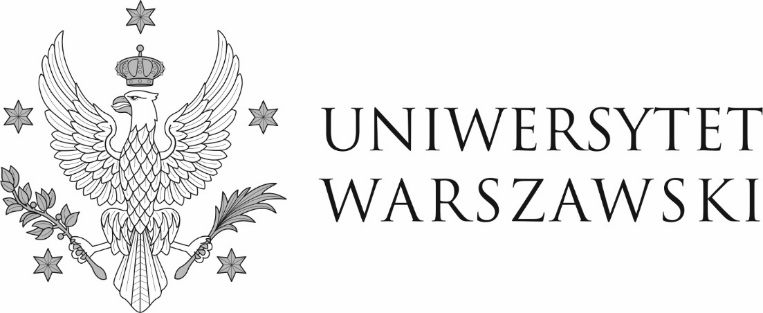 Warszawa, dnia 02.06.2022 r.DZP-361/28-47/2022/MS/….Do wszystkich zainteresowanychDotyczy: postępowania o udzielenia zamówienia publicznego prowadzonego w trybie przetargu nieograniczonego nr DZP-361/28-47/2022 na „Rozbudowę licencji narzędzi do współpracy on-line dla pracowników i studentów Uniwersytetu Warszawskiego”Zamawiający informuje, iż zmienia termin składania i otwarcia ofert. Składanie ofert - z dnia 06.06.2022 r. godz. 10:00 na dzień 07.06.2022 r. godz. 10:00Otwarcie ofert – z dnia 06.06.2022 r. godz. 11:00 na dzień 07.06.2022 r. godz. 11:00.W konsekwencji Zamawiający zmienia termin związania ofertą określony w art. 8 ust. 1 specyfikacji warunków zamówienia: z dnia 03.09.2022 r. na dzień 04.09.2022 r.W imieniu ZamawiającegoPełnomocnik Rektora ds. zamówień publicznychmgr Piotr Skubera